ПРЕДИСЛОВИЕМеждународный союз электросвязи (МСЭ) является специализированным учреждением Организации Объединенных Наций в области электросвязи и информационно-коммуникационных технологий (ИКТ). Сектор стандартизации электросвязи МСЭ (МСЭ-Т) – постоянный орган МСЭ. МСЭ-Т отвечает за изучение технических, эксплуатационных и тарифных вопросов и за выпуск Рекомендаций по ним с целью стандартизации электросвязи на всемирной основе.На Всемирной ассамблее по стандартизации электросвязи (ВАСЭ), которая проводится каждые четыре года, определяются темы для изучения исследовательскими комиссиями МСЭ-Т, которые, в свою очередь, вырабатывают Рекомендации по этим темам. Утверждение рекомендаций МСЭ-Т осуществляется в соответствии с процедурой, изложенной в Резолюции 1 ВАСЭ.В некоторых областях информационных технологий, которые входят в компетенцию МСЭ-Т, необходимые стандарты разрабатываются на основе сотрудничества с ИСО и МЭК.  ITU  2016Все права сохранены. Ни одна из частей данной публикации не может быть воспроизведена с помощью каких бы то ни было средств без предварительного письменного разрешения МСЭ.РЕЗОЛЮЦИя 64  (Пересм. Хаммамет, 2016 г.) Распределение адресов протокола Интернет и содействие переходу к IPv6 
и его внедрению(Йоханнесбург, 2008 г.; Дубай, 2012 г.; Хаммамет, 2016 г.)Всемирная ассамблея по стандартизации электросвязи (Хаммамет, 2016 г.),признаваяа)	Резолюции 101 (Пересм. Пусан, 2014 г.), 102 (Пересм. Пусан, 2014 г.) и 180 (Пересм. Пусан, 2014 г.) Полномочной конференции, а также Резолюцию 63 (Пересм. Дубай, 2014 г.) Всемирной конференции по развитию электросвязи;b)	что нехватка адресов IPv4 требует ускорения перехода от IPv4 к IPv6, что становится важным вопросом для Государств-Членов и Членов Сектора;c)	результаты деятельности Группы МСЭ по IPv6, которая выполнила порученную ей работу;d)	что будущая работа по созданию человеческого потенциала в области IPv6 должна быть продолжена и возглавляться Бюро развития электросвязи (БРЭ) в сотрудничестве с другими соответствующими организациями, при необходимости,отмечая,a)	что адреса протокола Интернет (IP) являются основополагающими ресурсами, которые имеют важное значение для будущего развития основанных на IP сетей электросвязи/информационно-коммуникационных технологий (ИКТ) и мировой экономики;b)	что многие страны полагают, что существует историческая несбалансированность, касающаяся распределения адресов IPv4;c)	что больших непрерывных блоков адресов IPv4 становится недостаточно и что необходимо оказать незамедлительное содействие переходу к IPv6;d)	постоянные сотрудничество и координацию между МСЭ и соответствующими организациями по вопросам создания потенциала в области IPv6, направленные на удовлетворение потребностей Государств-Членов и Членов Сектора;е)	прогресс в деле принятия IPv6, достигнутый за последние несколько лет,учитывая,a)	что заинтересованным сторонам сообщества интернета, имеющим отношение к этому вопросу, необходимо продолжить обсуждения, касающиеся внедрения IPv6, и распространять связанную с этим информацию;b)	что внедрение IPv6 и переход к IPv6 является важным вопросом для Государств-Членов и Членов Сектора;c)	что многие развивающиеся страны1 по-прежнему сталкиваются с трудностями при переходе от IPv4 к IPv6, в том числе в результате ограниченных технических навыков в этой области;d)	что ряд Государств-Членов обладают достаточным уровнем технической квалификации в области IPv6, однако они сталкиваются с задержкой в переходе от IPv4 к IPv6, вызванной различными причинами;e)	что Государства-Члены должны играть важную роль в содействии внедрению IPv6;f)	что необходимость оперативного внедрения IPv6 приобретает все более срочный характер ввиду быстрых темпов истощения запаса адресов IPv4;g)	что многие развивающиеся страны хотели бы, чтобы Сектор стандартизации электросвязи МСЭ (МСЭ-T) взял на себя функции регистратора адресов IP, с тем чтобы предоставить развивающимся странам возможность получать адреса IP непосредственно от МСЭ, в то время как другие страны предпочитают использовать существующую систему;h)	что внедрение IPv6 облегчит реализацию решений интернета вещей (IoT), требующих огромного количества IP-адресов;i)	что новая инфраструктура связи, такая как сети 4G/LTE и 5G, потребует поддержки IPv6 для обеспечения более эффективной связи,решает1	поручить 2-й и 3-й Исследовательским комиссиям МСЭ-Т, в соответствии со своими мандатами, продолжить изучение вопроса распределения адресов IP, а также контролировать и оценивать, в интересах развивающихся стран, распределение адресов IPv4, которые все еще могут быть в наличии или которые могут быть возвращены либо не использоваться;2	поручить 2-й и 3-й Исследовательским комиссиям, в соответствии со своими мандатами, проанализировать статистические данные для оценки темпов и географии распределения адресов IPv6 и их регистрации для заинтересованных членов, в частности для развивающихся стран в сотрудничестве со всеми заинтересованными сторонами;3	расширять обмен опытом и информацией относительно внедрения IPv6 со всеми заинтересованными сторонами в целях создания возможностей для совместных усилий и повышения уровня технической квалификации, а также для обеспечения обратной связи, с тем чтобы приумножить усилия МСЭ, направленные на поддержку перехода на IPv6 и его внедрения,поручает Директору Бюро стандартизации электросвязи в тесном сотрудничестве с Директором Бюро развития электросвязи1	продолжать постоянную деятельность между Бюро стандартизации электросвязи (БСЭ) и БРЭ, принимая во внимание привлечение к работе тех партнеров, которые желают в ней участвовать, и предоставить свои специальные знания для оказания помощи развивающимся странам в переходе к IPv6 и внедрении IPv6, а также для удовлетворения их региональных потребностей, определенных БРЭ, учитывая Резолюцию 63 (Пересм. Дубай, 2014 г.);2	обновлять и вести веб-сайт, предоставляющий всем Членам МСЭ и заинтересованным объединениям информацию о деятельности, осуществляемой на глобальном уровне и касающейся IPv6, в целях содействия повышению информированности и привлечения внимания к важности внедрения IPv6, а так же информацию о мероприятиях по профессиональной подготовке, проводимых МСЭ и соответствующими организациями (например, региональными реестрами интернета (RIR), местными реестрами интернета (LIR), группами сетевых операторов, Обществом Интернета (ISOC));3	содействовать информированности о важности внедрения IPv6, способствовать осуществлению совместной деятельности по проведению профессиональной подготовки с привлечением компетентных экспертов из соответствующих объединений, предоставлять информацию, включая дорожные карты и руководящие принципы, оказывать содействие в продолжающемся создании лабораторий для проведения испытаний по IPv6 в развивающихся странах в сотрудничестве с компетентными соответствующими организациями, а также содействовать информированности о преимуществах IPv6 по сравнению с IPv4 для IoT, принимая во внимание масштабную потребность в IP адресах для устройств IoT;4	оказывать поддержку БРЭ в осуществлении соответствующей программы профессиональной подготовки в области IPv6 для инженеров, операторов сетей и поставщиков контента, которая могла бы способствовать совершенствованию навыков и их дальнейшему применению в своих соответствующих организациях,далее поручает Директору Бюро стандартизации электросвязипринять надлежащие меры по содействию деятельности 2-й и 3-й Исследовательских комиссий в области адресов IP и представлять отчет Совету МСЭ, а также Всемирной ассамблее по стандартизации электросвязи 2020 года, о ходе работы по осуществлению мер, принятых в отношении раздела решает, выше,предлагает Государствам-Членам и Членам Сектора1	на основе знаний, полученных в соответствии с пунктом 3 раздела решает, содействовать конкретным инициативам на национальном уровне, которые способствуют взаимодействию между правительственными и частными структурами, академическими организациями и гражданским обществом в целях обмена информацией, необходимого для внедрения IPv6 в своих соответствующих странах;2	обеспечивать, чтобы новое внедренное сетевое оборудование, компьютерное оборудование и программное обеспечение могло поддерживать IPv6, в зависимости от случая, принимая во внимание необходимый период времени для перехода от IPv4 к IPv6;3	рассмотреть возможность принятия на себя обязательства о переходе к IPv6 и информировании о ходе работ,предлагает Государствам-Членам1	разработать национальную политику, направленную на содействие технологическому обновлению систем в целях обеспечения того, чтобы государственные услуги, предоставляемые с использованием протокола IP, и инфраструктура связи, а также соответствующие приложения в Государствах-Членах были совместимы с IPv6;2	рассмотреть вопрос о национальных программах стимулирования перехода к IPv6 поставщиков услуг интернета (ПУИ) и других соответствующих организаций;3	рассмотреть вопрос об использовании требований к государственным закупкам для содействия внедрению IPv6 среди ПУИ и других соответствующих организаций, в зависимости от случая.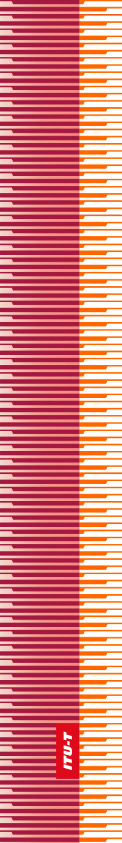 Международный союз электросвязиМеждународный союз электросвязиМеждународный союз электросвязиМСЭ-ТСЕКТОР СТАНДАРТИЗАЦИИ
ЭЛЕКТРОСВЯЗИ МСЭСЕКТОР СТАНДАРТИЗАЦИИ
ЭЛЕКТРОСВЯЗИ МСЭВСЕМИРНАЯ АССАМБЛЕЯ ПО СТАНДАРТИЗАЦИИ ЭЛЕКТРОСВЯЗИ 
Хаммамет, 25 октября – 3 ноября 2016 годаВСЕМИРНАЯ АССАМБЛЕЯ ПО СТАНДАРТИЗАЦИИ ЭЛЕКТРОСВЯЗИ 
Хаммамет, 25 октября – 3 ноября 2016 годаВСЕМИРНАЯ АССАМБЛЕЯ ПО СТАНДАРТИЗАЦИИ ЭЛЕКТРОСВЯЗИ 
Хаммамет, 25 октября – 3 ноября 2016 годаВСЕМИРНАЯ АССАМБЛЕЯ ПО СТАНДАРТИЗАЦИИ ЭЛЕКТРОСВЯЗИ 
Хаммамет, 25 октября – 3 ноября 2016 годаРезолюция 64 – Распределение адресов протокола Интернет и содействие переходу к IPv6 и его внедрениюРезолюция 64 – Распределение адресов протокола Интернет и содействие переходу к IPv6 и его внедрениюРезолюция 64 – Распределение адресов протокола Интернет и содействие переходу к IPv6 и его внедрениюРезолюция 64 – Распределение адресов протокола Интернет и содействие переходу к IPv6 и его внедрению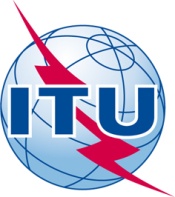 